 表一中国海洋大学第二届校友文化节作品征集评选活动作品申报表作品名称内容分类文学作品：□微小说 □诗歌 □散文 □随笔书法作品：□软笔书法 摄影作品：□彩色 □黑白 视频作品：□微电影 □H5 页面 □公益广告 □动漫 □其他文学作品：□微小说 □诗歌 □散文 □随笔书法作品：□软笔书法 摄影作品：□彩色 □黑白 视频作品：□微电影 □H5 页面 □公益广告 □动漫 □其他文学作品：□微小说 □诗歌 □散文 □随笔书法作品：□软笔书法 摄影作品：□彩色 □黑白 视频作品：□微电影 □H5 页面 □公益广告 □动漫 □其他作者姓名（团队名称）联系电话单位电子邮箱年级专业通讯地址作品简介承诺：我已阅读、理解并接受校友文化作品征集评选活动要求，并保证所填事项属实。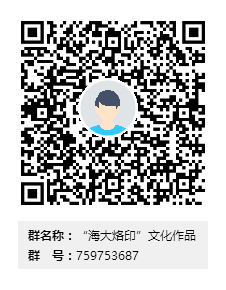                            签    名：                                              填表日期：                   承诺：我已阅读、理解并接受校友文化作品征集评选活动要求，并保证所填事项属实。                           签    名：                                              填表日期：                   承诺：我已阅读、理解并接受校友文化作品征集评选活动要求，并保证所填事项属实。                           签    名：                                              填表日期：                   承诺：我已阅读、理解并接受校友文化作品征集评选活动要求，并保证所填事项属实。                           签    名：                                              填表日期：                   